КОНСУЛЬТАЦИЯ для родителей«ЗАЩИТА ПРАВ И ДОСТОИНСТВ МАЛЕНЬКОГО РЕБЕНКА»Сегодняшние дети – это граждане завтрашнего мира, и их выживание, защита и воспитание является обязательными условиями развития человечества в будущем. Обеспечение прав ребёнка сегодня – это реализация Всеобщей декларации прав человека завтра. Она не будет выполняться, если сегодняшнее поколение людей не будет воспитано на уважении прав детей. Защита прав детей – это дело всего общества. У детей, как и у взрослых, есть свои права и обязанности.Права - это установленные и охраняемые государством нормы и правила. Государство устанавливает для своих граждан возможность пользования различными благами. Основные международные документы, касающиеся прав детей: Декларация прав ребенка (1959). Конвенция ООН о правах ребенка (1989).Всемирная декларация об обеспечении выживания, защиты и развития детей (1990). В нашей стране, кроме этих документов, принят ряд законодательных актов. Семейный Кодекс РФ (1996). Закон «Об основных гарантиях прав ребенка в РФ». Закон «Об образовании». Каждый ребенок, в соответствии с нормами внутреннего и международного права, обладает следующими правами и свободами в области семейных отношений: жить и воспитываться в семье;знать, кто является его родителями; на проживание совместно с ними (кроме случаев, когда это противоречит его интересам) и на заботу с их стороны;на воспитание родителями, а при их отсутствии или лишении родительских прав – на воспитание опекуном, попечителем или детским учреждением; на всестороннее развитие; на уважение человеческого достоинства; на общение с родителями, бабушкой, дедушкой, братьями, сестрами, иными родственниками; сохраняется это право и за ребенком, находящимся в экстремальной ситуации, то есть попавшим в следственный изолятор, больницу и т. д.;на защиту; на выражение собственного мнения; на получение фамилии, имени, отчества;на получение средств, к существованию и на собственные доходы. Ребенок будет уважать права других людей, если его права будут уважаться, если он сам будет составлять правила поведения и нести за них ответственность.Когда нарушаются права ребенка? Когда нет безопасности для его жизни и здоровья.Когда его потребности игнорируются.Когда по отношению к ребенку наблюдаются случаи насилия или унижения.Когда нарушается неприкосновенность ребенка. Когда ребенка изолируют. Когда ребенка запугивают. Когда она не имеет права голоса в процессе принятия важного для семьи решения. Когда она не может свободно выражать свои мысли и чувства. Когда ее личные вещи не являются неприкосновенными. Когда ее используют в конфликтных ситуациях с родственниками. Когда ребенок становится свидетелем унижения достоинства других людей. Как реагирует ребенок на нарушение его прав? Ему становится трудно общаться со сверстниками и взрослыми (он грубит, паясничает, замыкается в себе и т. д.) Его беспокоит личная безопасность и любовь к нему.Он часто бывает в плохом настроении. Как реализовать любовные, уважительные и доверительные отношения с ребенком? Что родители могут сделать для своего ребенка? 1. Никогда не занимайтесь "воспитательной работой" в плохом настроении. 2. Четко определите, что вы хотите от ребенка (и объясните это ему, а также узнайте, что он думает по этому поводу. 3. Предоставьте ребенку самостоятельность, не контролируйте каждый его шаг. 4. Не подсказывайте готового решения, а показывайте возможные пути к нему и рассматривайте с ребенком его правильные и неправильные, целесообразные и нецелесообразные шаги к цели. 5. Не пропустите момента, когда достигнуты первые успехи. Отметьте их. 6. Укажите ребенку на допущенную ошибку, чтобы он осмыслил ее. 7. Оценивайте поступок, а не личность. Помните: сущность человека и его отдельные поступки - не одно и то же. 8. Дайте ребенку почувствовать (улыбнитесь, прикоснитесь, что сочувствуете ему, верите в него, несмотря на ошибку. Родительские установки:Ваш малыш ни в чем не виноват перед Вами. Ни в том, что появился на свет. Ни в том, что создал Вам дополнительные трудности. Ни в том, что не дал ожидаемого счастья. Ни в том, что не оправдал Ваши ожидания. И Вы вправе требовать, чтобы он разрешил Вам эти проблемы.Ваш ребенок не ваша собственность, а самостоятельный человек. И решать до конца его судьбу, а тем более ломать по своему усмотрению ему жизнь вы не имеете права. Вы можете лишь помочь ему выбрать жизненный путь, изучив его способности и интересы и создав условия для их реализации.Ваш ребенок далеко не всегда и совсем не обязательно будет послушным и милым. Его упрямство и капризы также неизбежны, как сам факт его присутствия в семье.Во многих капризах и шалостях Вашего малыша повинны Вы сами. Потому что вовремя не поняли его. Пожалели свои силы и время. Стали воспринимать его через призму несбывшихся надежд и просто раздражения. Стали требовать от него то, что он попросту не может вам дать - в силу особенностей возраста или характера. Короче, не желали принимать его таким, каков он есть.Вы должны всегда верить в лучшее, что есть в вашем малыше. В лучшее, что в нем еще будет. Быть уверенным в том, что рано или поздно это лучшее непременно проявиться. И сохранить оптимизм во всех педагогических невзгодах.Именно эти пять принципов отношения к ребенку определяют воспитательный климат семьи и задают весь строй личности ребенка.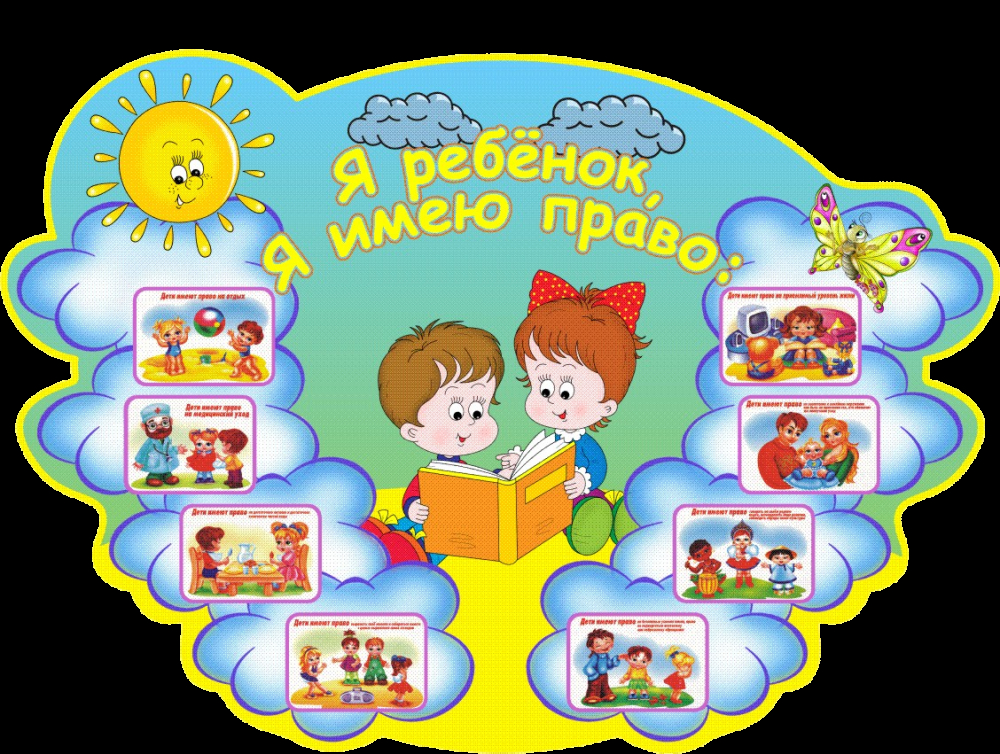 Теперь Вы, уважаемые родители, вспомнили о правах ребенка. Любите своих детей — родительская любовь, это одна из самых больших человеческих ценностей.Статью подготовила воспитатель: Девятьярова М.В.